Графикпроведения школьного этапа всероссийской олимпиады школьниковУчастники: 4-11 классыВремя проведения: 14.00№Наименование предметаДата проведенияКлассКаб.Время  выпол.Организатор1Русский язык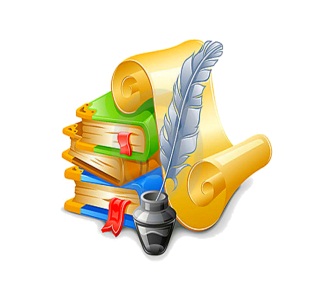 12.10.2020понедельник456789101120620930831131030930930790 мин.45 мин.50 мин.50 мин.60 мин.60 мин.80 мин.80 мин.Романникова Е.Г.Петросянц Л.Н.Цкаева Ф.В.Бекузарова З.Ф.Фидарова Б.Т.Дзагоева С.Л.Санакоева Г.А.Санакоева Г.А.Манукова М. М.2Математика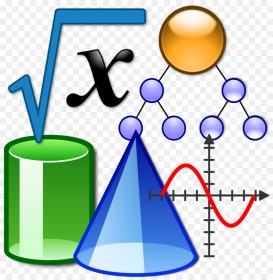 13.10.2020вторник456789101120621120921021221521821890 мин.90 мин.90 мин.90 мин.90 мин.135 мин.135 мин.135 мин.Пивнева М.В.Шестопалова Т.А.Синянская В.И.Шаповалова Р.В.Каллагов Х.К.Будаева Л.К.Бугулова Е.Н.Цховребова И.В.Цховребова И.В.3Литература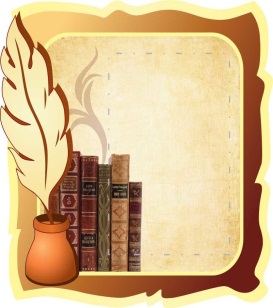 14.10.2020среда5678910113123083113103093093072 часа2 часа3 часа3 часа4 часа4 часа4 часаЦкаева Ф.В.Бекузарова З.Ф.Фидарова Б.Т.Дзагоева С.Л.Санакоева Г.А.Санакоева Г.А.Манукова М.Р.4Физическая культура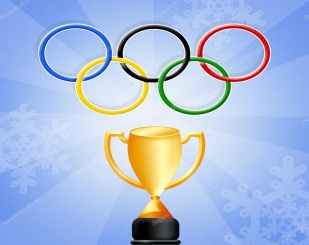 14.10.2020среда5678910 - 112112092102122152183 часа3 часа3 часа3 часа3 часа3 часаГабуева Ф.А.Гагиева М.И.Джанаева А.А.Гобозова Е.О.Плиева Э.В.Кудухов В.Ф.5География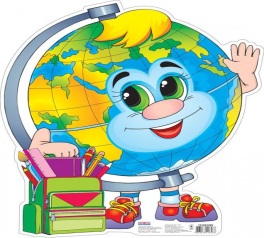 15.10.2020четверг5678910 - 1121120921021221521890 мин90 мин.90 мин.90 мин.90 мин.90 мин.Ваниева А.Д.Ватаева Ж.Д.Кцоева Е.В.Тедеева Л.А.Хубулова А.В.Фатеева О.И.6Физика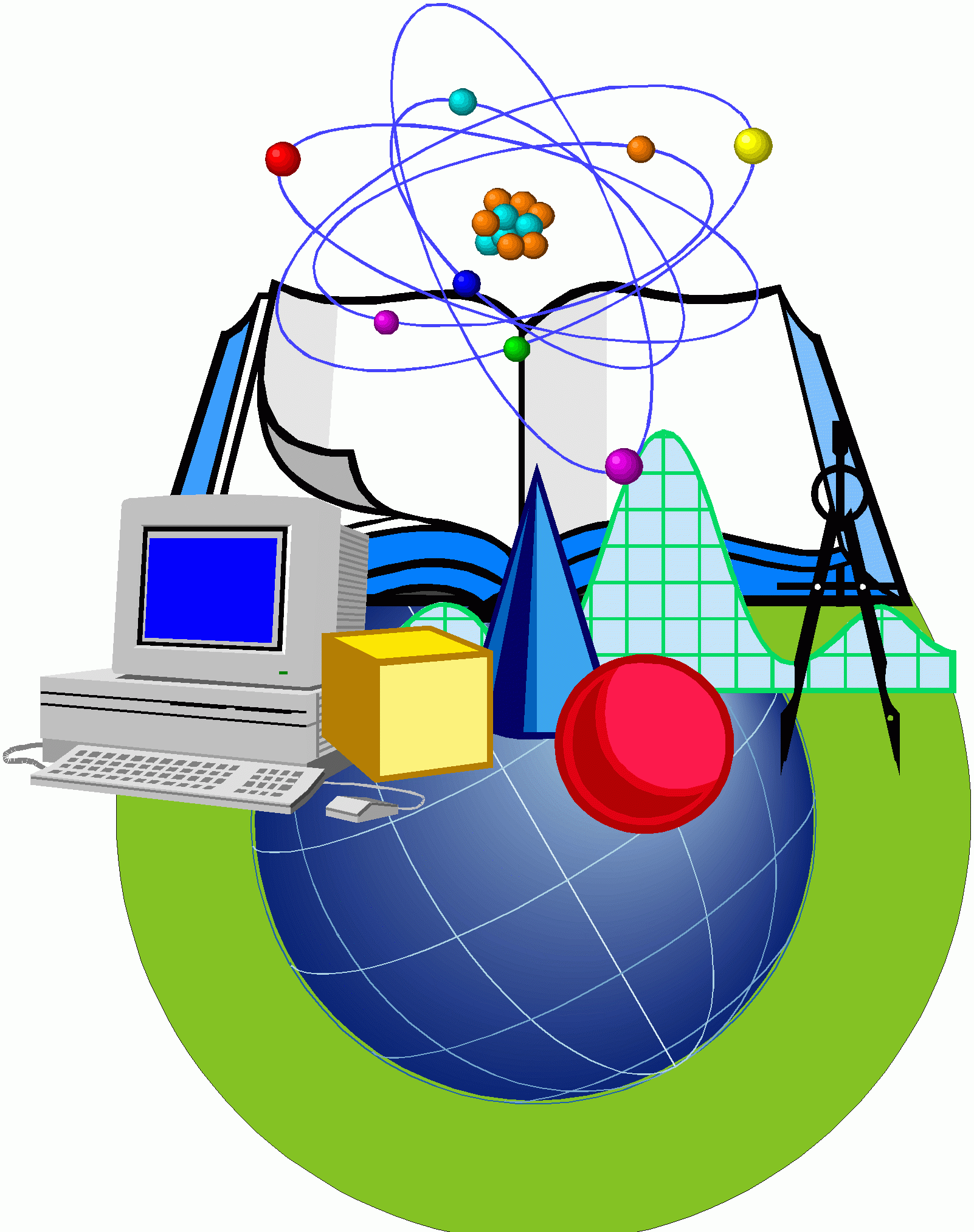 16.10.2020пятница78910 -  113163173183191,5 часа1,5 часа2 часа2, 5 часаДзеранова З.О.Тедеева Ф.А.Магкеева А.К.Гацолаева С.К.78ОБЖ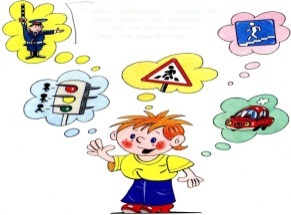 	Астрономия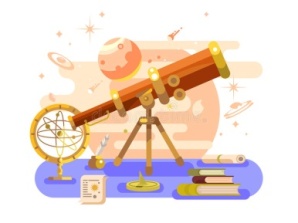 19.10.2020понедельник19.10.2020понедельник8 
910 – 119 10 -1131331531431731890 мин.90 мин.180 мин.2 часа2 часаГабуева Ф.А.Гергиева И.В.Сологуб Л.П.Ватаева Ж.Д.Гацолаева С.К.9Английский язык 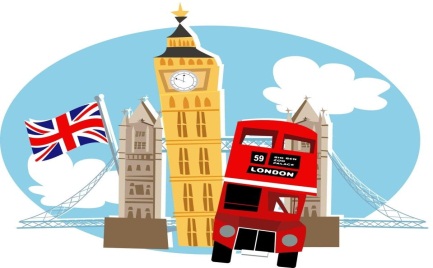 20.10.2020вторник5678910 -1121120921021221521390 мин.90 мин.120 мин.120 мин.120 мин.120 мин.Спирова Н.Н.Дзеранова З.О.Самсонова С.Н.Гергиева И.В.Кусаева Б.Б.Тедеева Ф.А.10Немецкий язык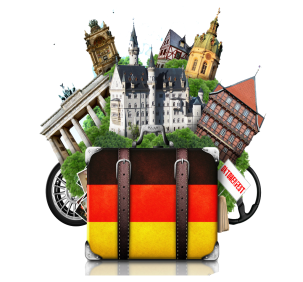 20.10.2020вторник5678910-11307308309310311312120 мин.120 мин.120 мин.120 мин.120 мин.120 мин.Джусоева З..Клименко В.С.Тедеева Л.А.Плиева Э.В.Гагиева М.И.Гаглошвили Э.Г.11История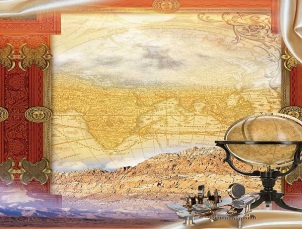 21.10.20205678910 -1121120921021221521845 мин.45 мин.60 мин.60 мин.135 мин.135 мин.Хубулова А.В.Гобозова Е.О.Кцоева Е.В.Цховребова И.В.Шаповалова Р.В.Годжиева Ж.Б.12Биология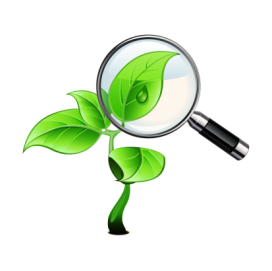 22.10.2020четверг5678910 -1121120921021221521845 мин. 45 мин.45 мин.45 мин.90 мин.90 мин.Ромашкин М.И.Клименко В.С.Василенко А.В.Кусаева Б.Б.Суднева Т.Ю.Ваниева А.Д.13Информатика и ИКТ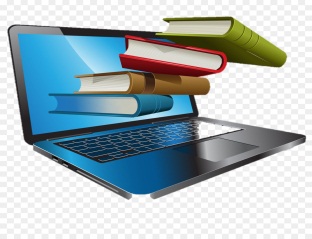 23.10.2020пятница7-89-112172183 часа4 часаАлбегова В.А.Рудоманенко Л.В.14Технология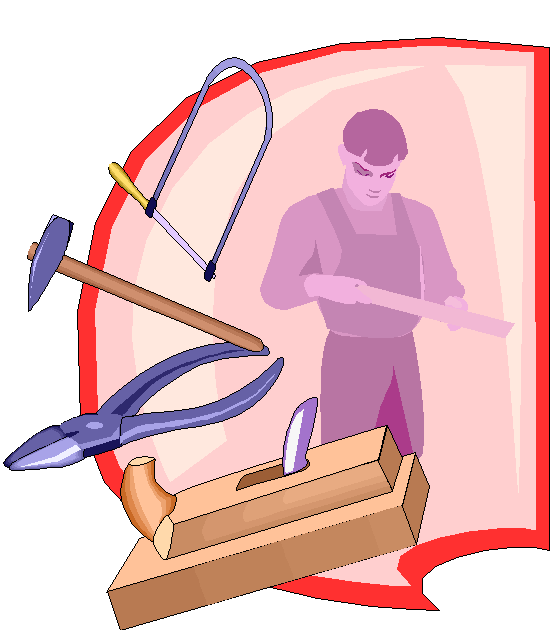 23.10.2020567892112092102122152 часа3 часа3 часа3 часа3 часаСамсонова С.Н.Спирова Н.Н.Бапинаева А.В.Симон Н.В.Цидаева А.А.15Химия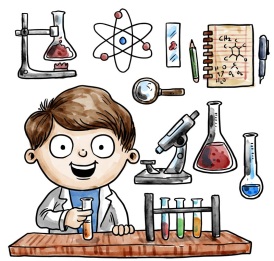 26.10.2020понедельник8910 - 113113133142,5 часа3 часа3 часаКаллагов Х.К.Ромашкин М.И.Сологуб Л.П.16Обществознание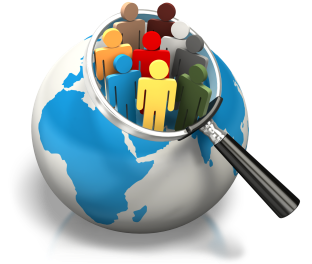 26.10.2020понедельник678910 - 1120921021221521845 мин.45 мин.60 мин.180 мин.180 мин.Симон Н.В.Габуева Ф.А.Бапинаева А.В.Джусоева З.В.Годжиева Ж.Б.